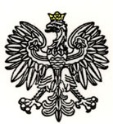 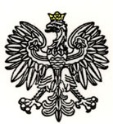 Warszawa, 05.04.2024 r.  Dotyczy: .postępowania o  udzielenie  zamówienia publicznego w trybie podstawowym 
na usługi społeczne pn.: Świadczenie usług w zakresie obsługi prawnej, 
nr ref.: WZP 598/24/52/F.Wydział Zamówień Publicznych KSP, działając w imieniu Zamawiającego, 
na podstawie art. 284 ust. 1 i 2 ustawy z dnia 11 września 2019 r. Prawo zamówień publicznych (t. j. Dz. U. z 2023 r. poz. 1605, z zm.), zwanej dalej „ustawą”,  uprzejmie informuje o treści wniosku o wyjaśnienie treści Specyfikacji Warunków Zamówienia (SWZ) i udzielonej przez Zamawiającego odpowiedzi.Pytanie nr 1:W zadaniu numer 1 i 2 dotyczącym zdolności zawodowej, Zamawiający wymaga , aby Wykonawca dysponował min. 2 osobami zdolnymi do wykonania zamówienia.Czy należy to rozumieć, że Wykonawca który zamierza wykonywać zamówienie częściowo osobiście może uznać, że spełnia warunek, przy założeniu, że będzie je wykonywał razem z jednym Podwykonawca.Czy de facto Wykonawca musi dysponować dwiema osobami ( nie licząc siebie ) do wykonania zamówienia.Odpowiedź na pytanie nr 1:Zamawiający informuje, że wymóg dysponowania przez Wykonawcę dwoma osobami może być spełniony  przez Radcę prawnego/Adwokata, który wykonuje zawód w formie jednoosobowej działalności wraz z innym Radcą Prawnym/Adwokatem, który jest u niego zatrudniony lub wykonuje na jego rzecz zlecenie na podstawie umowy cywilnoprawnej lub będzie jego podwykonawcą. Pytanie nr 2:W części V pkt 2 ppkt 2) SWZ dla Zadań 1-3 Zamawiający określił warunek udziału w postępowaniu w brzmieniu:	Zamawiający żąda, by Wykonawca wykazał, że wykonał co najmniej jedną usługę w zakresie obsługi prawnej świadczoną na rzecz jednostki sektora finansów publicznych nieprzerwanie przez okres min. 3 lat.".Proszę o wyjaśnienie czy przez „jedną usługę" w kontekście ww. warunku rozumieć należy świadczenie obsługi prawnej na rzecz jednostki sektora finansów publicznych przez nieprzerwany okres co najmniej trzech lat na podstawie tylko jednej umowy, czy też również na podstawie kilku umów?Wskazanie, w treści warunku, iż chodzi o „nieprzerwane" świadczenie obsługi prawnej sugeruje, że Zamawiający dopuszcza świadczenie usług na podstawie kilku umów. Gdyby bowiem chodził o jedną umowę, to oczywistym byłoby, że usługa świadczona byłaby nieprzerwanie. Odpowiedź na pytanie nr 2:Zamawiający informuje, że wymagana w warunku udziału w postępowaniu 1 usługa w zakresie obsługi prawnej nie musi być świadczona na podstawie jednej umowy. Odpowiedź na pytanie do treści SWZ jest wiążące dla stron i musi być uwzględnione 
w składanych ofertach. Podpis na oryginale:\-\ Katarzyna Jacak